《流行文化》教学大纲课程名称：人文、艺术、自然与生活3（ 流行文化）课程名称：人文、艺术、自然与生活3（ 流行文化）课程名称：人文、艺术、自然与生活3（ 流行文化）课程名称：人文、艺术、自然与生活3（ 流行文化）课程名称：人文、艺术、自然与生活3（ 流行文化）课程名称：人文、艺术、自然与生活3（ 流行文化）课程类别（必修/选修）：必修课程类别（必修/选修）：必修课程类别（必修/选修）：必修课程类别（必修/选修）：必修课程类别（必修/选修）：必修课程英文名称：Humanities, Arts, Nature and Life 3 (Pop Culture)课程英文名称：Humanities, Arts, Nature and Life 3 (Pop Culture)课程英文名称：Humanities, Arts, Nature and Life 3 (Pop Culture)课程英文名称：Humanities, Arts, Nature and Life 3 (Pop Culture)课程英文名称：Humanities, Arts, Nature and Life 3 (Pop Culture)课程英文名称：Humanities, Arts, Nature and Life 3 (Pop Culture)课程英文名称：Humanities, Arts, Nature and Life 3 (Pop Culture)课程英文名称：Humanities, Arts, Nature and Life 3 (Pop Culture)课程英文名称：Humanities, Arts, Nature and Life 3 (Pop Culture)课程英文名称：Humanities, Arts, Nature and Life 3 (Pop Culture)课程英文名称：Humanities, Arts, Nature and Life 3 (Pop Culture)总学时/周学时/学分：32学时/2学时/2学分总学时/周学时/学分：32学时/2学时/2学分总学时/周学时/学分：32学时/2学时/2学分总学时/周学时/学分：32学时/2学时/2学分总学时/周学时/学分：32学时/2学时/2学分总学时/周学时/学分：32学时/2学时/2学分其中实验/实践学时：16学时其中实验/实践学时：16学时其中实验/实践学时：16学时其中实验/实践学时：16学时其中实验/实践学时：16学时先修课程：先修课程：先修课程：先修课程：先修课程：先修课程：先修课程：先修课程：先修课程：先修课程：先修课程：授课时间：周二下午（14：30-16：10）授课时间：周二下午（14：30-16：10）授课时间：周二下午（14：30-16：10）授课时间：周二下午（14：30-16：10）授课时间：周二下午（14：30-16：10）授课时间：周二下午（14：30-16：10）授课地点：实验楼218授课地点：实验楼218授课地点：实验楼218授课地点：实验楼218授课地点：实验楼218授课对象：2018级工业设计班授课对象：2018级工业设计班授课对象：2018级工业设计班授课对象：2018级工业设计班授课对象：2018级工业设计班授课对象：2018级工业设计班授课对象：2018级工业设计班授课对象：2018级工业设计班授课对象：2018级工业设计班授课对象：2018级工业设计班授课对象：2018级工业设计班开课学院：粤台产业科技学院开课学院：粤台产业科技学院开课学院：粤台产业科技学院开课学院：粤台产业科技学院开课学院：粤台产业科技学院开课学院：粤台产业科技学院开课学院：粤台产业科技学院开课学院：粤台产业科技学院开课学院：粤台产业科技学院开课学院：粤台产业科技学院开课学院：粤台产业科技学院任课教师姓名/职称：郭正宜任课教师姓名/职称：郭正宜任课教师姓名/职称：郭正宜任课教师姓名/职称：郭正宜任课教师姓名/职称：郭正宜任课教师姓名/职称：郭正宜任课教师姓名/职称：郭正宜任课教师姓名/职称：郭正宜任课教师姓名/职称：郭正宜任课教师姓名/职称：郭正宜任课教师姓名/职称：郭正宜答疑时间、地点与方式：实验楼218答疑时间、地点与方式：实验楼218答疑时间、地点与方式：实验楼218答疑时间、地点与方式：实验楼218答疑时间、地点与方式：实验楼218答疑时间、地点与方式：实验楼218答疑时间、地点与方式：实验楼218答疑时间、地点与方式：实验楼218答疑时间、地点与方式：实验楼218答疑时间、地点与方式：实验楼218答疑时间、地点与方式：实验楼218课程考核方式：开卷（）闭卷（）课程论文（）其它（√）课程考核方式：开卷（）闭卷（）课程论文（）其它（√）课程考核方式：开卷（）闭卷（）课程论文（）其它（√）课程考核方式：开卷（）闭卷（）课程论文（）其它（√）课程考核方式：开卷（）闭卷（）课程论文（）其它（√）课程考核方式：开卷（）闭卷（）课程论文（）其它（√）课程考核方式：开卷（）闭卷（）课程论文（）其它（√）课程考核方式：开卷（）闭卷（）课程论文（）其它（√）课程考核方式：开卷（）闭卷（）课程论文（）其它（√）课程考核方式：开卷（）闭卷（）课程论文（）其它（√）课程考核方式：开卷（）闭卷（）课程论文（）其它（√）使用教材：《物体系》，林志明译，时报教学参考资料：《数位麦克鲁汉》，宋伟航译，猫头鹰出版社等使用教材：《物体系》，林志明译，时报教学参考资料：《数位麦克鲁汉》，宋伟航译，猫头鹰出版社等使用教材：《物体系》，林志明译，时报教学参考资料：《数位麦克鲁汉》，宋伟航译，猫头鹰出版社等使用教材：《物体系》，林志明译，时报教学参考资料：《数位麦克鲁汉》，宋伟航译，猫头鹰出版社等使用教材：《物体系》，林志明译，时报教学参考资料：《数位麦克鲁汉》，宋伟航译，猫头鹰出版社等使用教材：《物体系》，林志明译，时报教学参考资料：《数位麦克鲁汉》，宋伟航译，猫头鹰出版社等使用教材：《物体系》，林志明译，时报教学参考资料：《数位麦克鲁汉》，宋伟航译，猫头鹰出版社等使用教材：《物体系》，林志明译，时报教学参考资料：《数位麦克鲁汉》，宋伟航译，猫头鹰出版社等使用教材：《物体系》，林志明译，时报教学参考资料：《数位麦克鲁汉》，宋伟航译，猫头鹰出版社等使用教材：《物体系》，林志明译，时报教学参考资料：《数位麦克鲁汉》，宋伟航译，猫头鹰出版社等使用教材：《物体系》，林志明译，时报教学参考资料：《数位麦克鲁汉》，宋伟航译，猫头鹰出版社等课程简介：流行文化是时装、时髦、消费文化、休闲文化、奢侈文化、物质文化、流行生活方式、流行品味、都市文化、次文化、大众文化以及群众文化等概念所组成的一个内容丰富、成分复杂的总概念。这个总概念所表示的是按一定节奏、以一定周期，在一定地区或全球范围内，在不同层次、阶层和阶级的人口中广泛传播起来的文化。本课程透过消费文化、流行文化相关经典读本、电影、小说及生活日常例子等相关文本，解读、分析、运用，使学生认识当代流行文化及当代流行文化，并运用到学生设计应用之能力。课程简介：流行文化是时装、时髦、消费文化、休闲文化、奢侈文化、物质文化、流行生活方式、流行品味、都市文化、次文化、大众文化以及群众文化等概念所组成的一个内容丰富、成分复杂的总概念。这个总概念所表示的是按一定节奏、以一定周期，在一定地区或全球范围内，在不同层次、阶层和阶级的人口中广泛传播起来的文化。本课程透过消费文化、流行文化相关经典读本、电影、小说及生活日常例子等相关文本，解读、分析、运用，使学生认识当代流行文化及当代流行文化，并运用到学生设计应用之能力。课程简介：流行文化是时装、时髦、消费文化、休闲文化、奢侈文化、物质文化、流行生活方式、流行品味、都市文化、次文化、大众文化以及群众文化等概念所组成的一个内容丰富、成分复杂的总概念。这个总概念所表示的是按一定节奏、以一定周期，在一定地区或全球范围内，在不同层次、阶层和阶级的人口中广泛传播起来的文化。本课程透过消费文化、流行文化相关经典读本、电影、小说及生活日常例子等相关文本，解读、分析、运用，使学生认识当代流行文化及当代流行文化，并运用到学生设计应用之能力。课程简介：流行文化是时装、时髦、消费文化、休闲文化、奢侈文化、物质文化、流行生活方式、流行品味、都市文化、次文化、大众文化以及群众文化等概念所组成的一个内容丰富、成分复杂的总概念。这个总概念所表示的是按一定节奏、以一定周期，在一定地区或全球范围内，在不同层次、阶层和阶级的人口中广泛传播起来的文化。本课程透过消费文化、流行文化相关经典读本、电影、小说及生活日常例子等相关文本，解读、分析、运用，使学生认识当代流行文化及当代流行文化，并运用到学生设计应用之能力。课程简介：流行文化是时装、时髦、消费文化、休闲文化、奢侈文化、物质文化、流行生活方式、流行品味、都市文化、次文化、大众文化以及群众文化等概念所组成的一个内容丰富、成分复杂的总概念。这个总概念所表示的是按一定节奏、以一定周期，在一定地区或全球范围内，在不同层次、阶层和阶级的人口中广泛传播起来的文化。本课程透过消费文化、流行文化相关经典读本、电影、小说及生活日常例子等相关文本，解读、分析、运用，使学生认识当代流行文化及当代流行文化，并运用到学生设计应用之能力。课程简介：流行文化是时装、时髦、消费文化、休闲文化、奢侈文化、物质文化、流行生活方式、流行品味、都市文化、次文化、大众文化以及群众文化等概念所组成的一个内容丰富、成分复杂的总概念。这个总概念所表示的是按一定节奏、以一定周期，在一定地区或全球范围内，在不同层次、阶层和阶级的人口中广泛传播起来的文化。本课程透过消费文化、流行文化相关经典读本、电影、小说及生活日常例子等相关文本，解读、分析、运用，使学生认识当代流行文化及当代流行文化，并运用到学生设计应用之能力。课程简介：流行文化是时装、时髦、消费文化、休闲文化、奢侈文化、物质文化、流行生活方式、流行品味、都市文化、次文化、大众文化以及群众文化等概念所组成的一个内容丰富、成分复杂的总概念。这个总概念所表示的是按一定节奏、以一定周期，在一定地区或全球范围内，在不同层次、阶层和阶级的人口中广泛传播起来的文化。本课程透过消费文化、流行文化相关经典读本、电影、小说及生活日常例子等相关文本，解读、分析、运用，使学生认识当代流行文化及当代流行文化，并运用到学生设计应用之能力。课程简介：流行文化是时装、时髦、消费文化、休闲文化、奢侈文化、物质文化、流行生活方式、流行品味、都市文化、次文化、大众文化以及群众文化等概念所组成的一个内容丰富、成分复杂的总概念。这个总概念所表示的是按一定节奏、以一定周期，在一定地区或全球范围内，在不同层次、阶层和阶级的人口中广泛传播起来的文化。本课程透过消费文化、流行文化相关经典读本、电影、小说及生活日常例子等相关文本，解读、分析、运用，使学生认识当代流行文化及当代流行文化，并运用到学生设计应用之能力。课程简介：流行文化是时装、时髦、消费文化、休闲文化、奢侈文化、物质文化、流行生活方式、流行品味、都市文化、次文化、大众文化以及群众文化等概念所组成的一个内容丰富、成分复杂的总概念。这个总概念所表示的是按一定节奏、以一定周期，在一定地区或全球范围内，在不同层次、阶层和阶级的人口中广泛传播起来的文化。本课程透过消费文化、流行文化相关经典读本、电影、小说及生活日常例子等相关文本，解读、分析、运用，使学生认识当代流行文化及当代流行文化，并运用到学生设计应用之能力。课程简介：流行文化是时装、时髦、消费文化、休闲文化、奢侈文化、物质文化、流行生活方式、流行品味、都市文化、次文化、大众文化以及群众文化等概念所组成的一个内容丰富、成分复杂的总概念。这个总概念所表示的是按一定节奏、以一定周期，在一定地区或全球范围内，在不同层次、阶层和阶级的人口中广泛传播起来的文化。本课程透过消费文化、流行文化相关经典读本、电影、小说及生活日常例子等相关文本，解读、分析、运用，使学生认识当代流行文化及当代流行文化，并运用到学生设计应用之能力。课程简介：流行文化是时装、时髦、消费文化、休闲文化、奢侈文化、物质文化、流行生活方式、流行品味、都市文化、次文化、大众文化以及群众文化等概念所组成的一个内容丰富、成分复杂的总概念。这个总概念所表示的是按一定节奏、以一定周期，在一定地区或全球范围内，在不同层次、阶层和阶级的人口中广泛传播起来的文化。本课程透过消费文化、流行文化相关经典读本、电影、小说及生活日常例子等相关文本，解读、分析、运用，使学生认识当代流行文化及当代流行文化，并运用到学生设计应用之能力。一、知识与技能目标：通过本课程的学习，使学生了解流行文化的基本概念，并能够掌握并熟练当代生活世界，从中汲取当代生活设计思想，运用于产品的设计与创新。二、过程与方法目标：通过本课程的学习，学生能够掌握当代生活世界的流行文化，掌握当代生活流行文化的脉动。在此基础上能够结合自身的创意与当代生活世界流行文化，启发学生的流行文化的敏感度，促发创新的设计理念。三、素质目标：在本课程的学习中，不断分析与讨论能够为每位同学提供一个平等的自我表现的平台并了解当代生活世界的流行文化；同时培养作为一个工业设计师必须具备的坚持不懈的学习精神，严谨治学的科学态度和积极向上的价值观，为未来的学习、工作和生活奠定良好的基础。一、知识与技能目标：通过本课程的学习，使学生了解流行文化的基本概念，并能够掌握并熟练当代生活世界，从中汲取当代生活设计思想，运用于产品的设计与创新。二、过程与方法目标：通过本课程的学习，学生能够掌握当代生活世界的流行文化，掌握当代生活流行文化的脉动。在此基础上能够结合自身的创意与当代生活世界流行文化，启发学生的流行文化的敏感度，促发创新的设计理念。三、素质目标：在本课程的学习中，不断分析与讨论能够为每位同学提供一个平等的自我表现的平台并了解当代生活世界的流行文化；同时培养作为一个工业设计师必须具备的坚持不懈的学习精神，严谨治学的科学态度和积极向上的价值观，为未来的学习、工作和生活奠定良好的基础。一、知识与技能目标：通过本课程的学习，使学生了解流行文化的基本概念，并能够掌握并熟练当代生活世界，从中汲取当代生活设计思想，运用于产品的设计与创新。二、过程与方法目标：通过本课程的学习，学生能够掌握当代生活世界的流行文化，掌握当代生活流行文化的脉动。在此基础上能够结合自身的创意与当代生活世界流行文化，启发学生的流行文化的敏感度，促发创新的设计理念。三、素质目标：在本课程的学习中，不断分析与讨论能够为每位同学提供一个平等的自我表现的平台并了解当代生活世界的流行文化；同时培养作为一个工业设计师必须具备的坚持不懈的学习精神，严谨治学的科学态度和积极向上的价值观，为未来的学习、工作和生活奠定良好的基础。一、知识与技能目标：通过本课程的学习，使学生了解流行文化的基本概念，并能够掌握并熟练当代生活世界，从中汲取当代生活设计思想，运用于产品的设计与创新。二、过程与方法目标：通过本课程的学习，学生能够掌握当代生活世界的流行文化，掌握当代生活流行文化的脉动。在此基础上能够结合自身的创意与当代生活世界流行文化，启发学生的流行文化的敏感度，促发创新的设计理念。三、素质目标：在本课程的学习中，不断分析与讨论能够为每位同学提供一个平等的自我表现的平台并了解当代生活世界的流行文化；同时培养作为一个工业设计师必须具备的坚持不懈的学习精神，严谨治学的科学态度和积极向上的价值观，为未来的学习、工作和生活奠定良好的基础。一、知识与技能目标：通过本课程的学习，使学生了解流行文化的基本概念，并能够掌握并熟练当代生活世界，从中汲取当代生活设计思想，运用于产品的设计与创新。二、过程与方法目标：通过本课程的学习，学生能够掌握当代生活世界的流行文化，掌握当代生活流行文化的脉动。在此基础上能够结合自身的创意与当代生活世界流行文化，启发学生的流行文化的敏感度，促发创新的设计理念。三、素质目标：在本课程的学习中，不断分析与讨论能够为每位同学提供一个平等的自我表现的平台并了解当代生活世界的流行文化；同时培养作为一个工业设计师必须具备的坚持不懈的学习精神，严谨治学的科学态度和积极向上的价值观，为未来的学习、工作和生活奠定良好的基础。一、知识与技能目标：通过本课程的学习，使学生了解流行文化的基本概念，并能够掌握并熟练当代生活世界，从中汲取当代生活设计思想，运用于产品的设计与创新。二、过程与方法目标：通过本课程的学习，学生能够掌握当代生活世界的流行文化，掌握当代生活流行文化的脉动。在此基础上能够结合自身的创意与当代生活世界流行文化，启发学生的流行文化的敏感度，促发创新的设计理念。三、素质目标：在本课程的学习中，不断分析与讨论能够为每位同学提供一个平等的自我表现的平台并了解当代生活世界的流行文化；同时培养作为一个工业设计师必须具备的坚持不懈的学习精神，严谨治学的科学态度和积极向上的价值观，为未来的学习、工作和生活奠定良好的基础。一、知识与技能目标：通过本课程的学习，使学生了解流行文化的基本概念，并能够掌握并熟练当代生活世界，从中汲取当代生活设计思想，运用于产品的设计与创新。二、过程与方法目标：通过本课程的学习，学生能够掌握当代生活世界的流行文化，掌握当代生活流行文化的脉动。在此基础上能够结合自身的创意与当代生活世界流行文化，启发学生的流行文化的敏感度，促发创新的设计理念。三、素质目标：在本课程的学习中，不断分析与讨论能够为每位同学提供一个平等的自我表现的平台并了解当代生活世界的流行文化；同时培养作为一个工业设计师必须具备的坚持不懈的学习精神，严谨治学的科学态度和积极向上的价值观，为未来的学习、工作和生活奠定良好的基础。本课程与学生核心能力培养之间的关联(授课对象为理工科专业学生的课程填写此栏）：☑核心能力1. ☑核心能力2. ☑核心能力3.□核心能力4.□核心能力5.□核心能力6. □核心能力7．□核心能力8．本课程与学生核心能力培养之间的关联(授课对象为理工科专业学生的课程填写此栏）：☑核心能力1. ☑核心能力2. ☑核心能力3.□核心能力4.□核心能力5.□核心能力6. □核心能力7．□核心能力8．本课程与学生核心能力培养之间的关联(授课对象为理工科专业学生的课程填写此栏）：☑核心能力1. ☑核心能力2. ☑核心能力3.□核心能力4.□核心能力5.□核心能力6. □核心能力7．□核心能力8．本课程与学生核心能力培养之间的关联(授课对象为理工科专业学生的课程填写此栏）：☑核心能力1. ☑核心能力2. ☑核心能力3.□核心能力4.□核心能力5.□核心能力6. □核心能力7．□核心能力8．理论教学进程表（以《有机化学》课程部分知识点为例）理论教学进程表（以《有机化学》课程部分知识点为例）理论教学进程表（以《有机化学》课程部分知识点为例）理论教学进程表（以《有机化学》课程部分知识点为例）理论教学进程表（以《有机化学》课程部分知识点为例）理论教学进程表（以《有机化学》课程部分知识点为例）理论教学进程表（以《有机化学》课程部分知识点为例）理论教学进程表（以《有机化学》课程部分知识点为例）理论教学进程表（以《有机化学》课程部分知识点为例）理论教学进程表（以《有机化学》课程部分知识点为例）理论教学进程表（以《有机化学》课程部分知识点为例）周次教学主题主讲教师学时数教学的重点、难点、课程思政融入点教学的重点、难点、课程思政融入点教学的重点、难点、课程思政融入点教学模式（线上/混合式/线下教学方法教学方法作业安排1导论：流行文化及其研究的重要意义郭正宜2介绍总体课程的简介与课程安排，初步介绍当代生活世界与流行文化的概念，以及文化对产品设计的影响。。介绍总体课程的简介与课程安排，初步介绍当代生活世界与流行文化的概念，以及文化对产品设计的影响。。介绍总体课程的简介与课程安排，初步介绍当代生活世界与流行文化的概念，以及文化对产品设计的影响。。混合式讲授讲授表述功能设计与非功能设计2场域竞争与四种资本1郭正宜2介绍场域竞争、四种资本的理论与应用，及对当代生活世界的交流与互动介绍场域竞争、四种资本的理论与应用，及对当代生活世界的交流与互动介绍场域竞争、四种资本的理论与应用，及对当代生活世界的交流与互动混合式讲授讲授根据自己的理解，描述当今社会下的文化产品，以可口口乐、星巴克城市杯等为例，不限以上例子3场域竞争与四种资本2郭正宜2针对学生之文化产品分析作业进行检查，找出学生作业中所呈现的优缺点，引导学生更好的了解产品与流行文化之间的相互联系。针对学生之文化产品分析作业进行检查，找出学生作业中所呈现的优缺点，引导学生更好的了解产品与流行文化之间的相互联系。针对学生之文化产品分析作业进行检查，找出学生作业中所呈现的优缺点，引导学生更好的了解产品与流行文化之间的相互联系。混合式讲授讲授评估流行文化产品与城市营销的柯能性4场域竞争与四种资本3郭正宜2从四种资本的理论出发，评估学生作业的前瞻性。从四种资本的理论出发，评估学生作业的前瞻性。从四种资本的理论出发，评估学生作业的前瞻性。混合式讲授讲授呈现学生作业(学生自行寻找一座城市，做相关饮料的营销)5当代生活世界的解读1郭正宜2从当代生活世界寻找流行文化的趋势：以快速、缓慢为主题。从当代生活世界寻找流行文化的趋势：以快速、缓慢为主题。从当代生活世界寻找流行文化的趋势：以快速、缓慢为主题。混合式讲授讲授请同学搜寻当代生活世界中快、慢的设计理念6当代生活世界的解读2郭正宜2从当代生活世界寻找流行文化的趋势：以穿着、配戴为主题。从当代生活世界寻找流行文化的趋势：以穿着、配戴为主题。从当代生活世界寻找流行文化的趋势：以穿着、配戴为主题。混合式讲授讲授请同学搜寻当代生活世界中穿戴等的设计理念7当代生活世界的解读3郭正宜2从当代生活世界寻找流行文化的趋势：以在场与不在场为主题。从当代生活世界寻找流行文化的趋势：以在场与不在场为主题。从当代生活世界寻找流行文化的趋势：以在场与不在场为主题。混合式讲授讲授请同学搜寻当代生活世界中在场与不在场的设计理念8当代生活世界与物体系的建构1郭正宜2探索流行文化产品设计中的文化因素，并介绍中国传统文化与现代设计的联系：时尚文化探索流行文化产品设计中的文化因素，并介绍中国传统文化与现代设计的联系：时尚文化探索流行文化产品设计中的文化因素，并介绍中国传统文化与现代设计的联系：时尚文化混合式讲授讲授搜集与中国传统文化密切联系的产品设计案例9当代生活世界与物体系的建构2郭正宜2探索流行文化产品设计中的文化因素，并介绍中国传统文化与现代设计的联系：建筑、室内设计探索流行文化产品设计中的文化因素，并介绍中国传统文化与现代设计的联系：建筑、室内设计探索流行文化产品设计中的文化因素，并介绍中国传统文化与现代设计的联系：建筑、室内设计混合式讲授讲授搜集与中国传统文化密切联系的产品设计案例10当代生活世界与物体系的建构3郭正宜2探索当代流行文化与物体系的关系：骨董与收藏物探索当代流行文化与物体系的关系：骨董与收藏物探索当代流行文化与物体系的关系：骨董与收藏物混合式讲授讲授搜集骨董与收藏物的案例11当代流行文化1郭正宜2引导学生了解流行文化在实践中体会文化的魅力：明星文化引导学生了解流行文化在实践中体会文化的魅力：明星文化引导学生了解流行文化在实践中体会文化的魅力：明星文化混合式讲授讲授搜集明星文化的案例12当代流行文化2郭正宜2引导学生了解流行文化在实践中体会文化的魅力：运动文化引导学生了解流行文化在实践中体会文化的魅力：运动文化引导学生了解流行文化在实践中体会文化的魅力：运动文化混合式讲授讲授搜集运动文化案例13当代流行文化3郭正宜2引导学生了解流行文化在实践中体会文化的魅力：电影文化引导学生了解流行文化在实践中体会文化的魅力：电影文化引导学生了解流行文化在实践中体会文化的魅力：电影文化混合式讲授讲授搜集电影文化案例14当代流行文化4郭正宜2引导学生了解流行文化在实践中体会文化的魅力：自媒体文化引导学生了解流行文化在实践中体会文化的魅力：自媒体文化引导学生了解流行文化在实践中体会文化的魅力：自媒体文化混合式讲授讲授搜集自媒体文化案例15当代流行文化5郭正宜2引导学生了解流行文化在实践中体会文化的魅力：可爱文化引导学生了解流行文化在实践中体会文化的魅力：可爱文化引导学生了解流行文化在实践中体会文化的魅力：可爱文化混合式讲授讲授搜集可爱文化的案例16当代流行文化6郭正宜2引导学生了解流行文化在实践中体会文化的魅力：动漫文化引导学生了解流行文化在实践中体会文化的魅力：动漫文化引导学生了解流行文化在实践中体会文化的魅力：动漫文化混合式讲授讲授搜集动漫文化的案例合计：合计：合计：32考核方法及标准考核方法及标准考核方法及标准考核方法及标准考核方法及标准考核方法及标准考核方法及标准考核方法及标准考核方法及标准考核方法及标准考核方法及标准考核形式考核形式考核形式考核形式考核形式评价标准评价标准评价标准评价标准权重权重出席出席出席出席出席缺席一次扣10分缺席一次扣10分缺席一次扣10分缺席一次扣10分20%20%平時作業平時作業平時作業平時作業平時作業作業平均分數作業平均分數作業平均分數作業平均分數40%40%期中报告期中报告期中报告期中报告期中报告依据完成度给分依据完成度给分依据完成度给分依据完成度给分20%20%期末报告期末报告期末报告期末报告期末报告依据完成度给分依据完成度给分依据完成度给分依据完成度给分20%20%大纲编写时间：2020.09.09大纲编写时间：2020.09.09大纲编写时间：2020.09.09大纲编写时间：2020.09.09大纲编写时间：2020.09.09大纲编写时间：2020.09.09大纲编写时间：2020.09.09大纲编写时间：2020.09.09大纲编写时间：2020.09.09大纲编写时间：2020.09.09大纲编写时间：2020.09.09系（部）审查意见：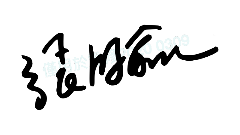       系（部）主任签名：              日期：   年   月  日系（部）审查意见：      系（部）主任签名：              日期：   年   月  日系（部）审查意见：      系（部）主任签名：              日期：   年   月  日系（部）审查意见：      系（部）主任签名：              日期：   年   月  日系（部）审查意见：      系（部）主任签名：              日期：   年   月  日系（部）审查意见：      系（部）主任签名：              日期：   年   月  日系（部）审查意见：      系（部）主任签名：              日期：   年   月  日系（部）审查意见：      系（部）主任签名：              日期：   年   月  日系（部）审查意见：      系（部）主任签名：              日期：   年   月  日系（部）审查意见：      系（部）主任签名：              日期：   年   月  日系（部）审查意见：      系（部）主任签名：              日期：   年   月  日